FORMULAR FÜR DATENERFASSUNG HB9FORMULAIRE POUR SAISIE DE DONNÉES HB9MODULO PER LA REGISTRAZIONE DEI DATI HB9Ersatz einer Zulassung FunkamateurRemplacement d’une autorisation radioamateurSostituzione di un’autorizzazione radioamatoreGeschäftsnummerNuméro de dossier		________________________________________Numero di incartoNameNom		________________________________________CognomeVornamePrénom		________________________________________NomeGeburtsdatum	Date de naissance		________________________________________Data di nascitaNationalitätNationalité		________________________________________NazionalitàAktuelle Adresse (Strasse, PLZ Ort)Adresse actuelle (rue, code postal, ville)	________________________________________Indirizzo attuale (via, codice postale, città)	________________________________________RufzeichenIndicatif d’appel		________________________________________Indicativo di chiamataAusstellungsdatum (durch BAKOM)Date d‘établissement (de la part de l’OFCOM)	________________________________________Data di rilascio (da parte dell’UFCOM)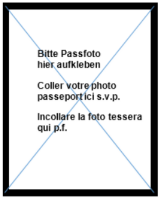 Wichtig	Important	ImportanteBitte kontrollieren Sie Ihre Daten auf dem Formular und legen Sie die Kopie eines amtlichen Ausweises sowie ein Passfoto bei.Die Gebühr beträgt 50 Franken und ist im Voraus mit dem Vermerk „8400008“ auf das Postkonto 25-383-2 oder per IBAN CH13 0900 0000 2500 0383 2 des BAKOM einzuzahlen.Vielen Dank für Ihre MithilfeVeuillez s’il vous plaît contrôler vos données sur le formulaire. Veuillez également joindre une copie d’une pièce d’identité officielle ainsi qu’une photo passeport.L’émolument de CHF 50 est à verser en avance sur le compte postal n° 25-383-2 ou par IBAN CH13 0900 0000 2500 0383 2 de l’OFCOM en indiquant le motif de paiement «8400008».Merci d’avance de votre collaboration.La preghiamo di controllare i dati sul modulo. La preghiamo inoltre di allegare sia una copia di un documento d’identità ufficiale che una foto tessera.La tassa di CHF 50 è da versare in anticipo sul conto postale nr. 25-383-2 o con IBAN CH13 0900 0000 2500 0383 2 intestato all’UFCOM, specificando la causale di pagamento “8400008”.Grazie per la Sua collaborazione.